Scales used in the questionnaireEPPM threat: Please indicate the degree to which you agree or disagree with each of the following statementsStrongly disagree	DisagreeNeither agree ordisagree	Agree	Strongly agree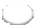 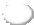 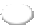 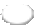 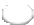 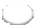 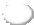 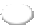 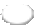 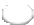 It is likely that I will develop COVID-19.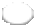 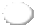 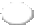 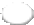 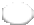 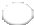 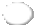 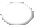 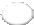 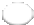 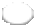 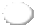 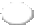 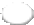 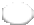 I believe that COVID-19is a severe health	                                                                                                                        problem.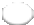 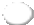 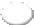 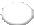 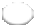 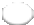 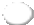 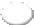 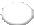 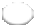 I believe that COVID-19 is a significant disease.Anxiery: Over the last month, how often have you been bothered by the following problems?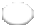 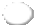 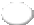 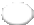 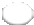 Not at all	Several days	Half of the days	Over half the days	Nearly every day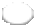 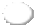 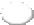 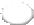 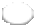 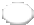 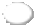 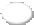 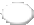 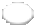 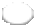 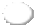 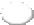 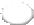 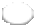 Not being able to stop or control worrying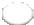 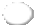 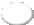 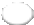 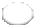 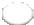 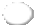 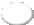 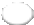 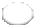 Trouble relaxing	                                                                                                                       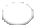 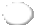 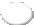 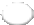 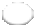 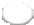 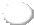 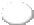 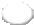 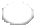 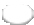 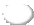 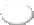 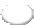 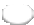 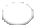 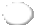 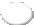 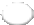 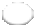 Becoming easily annoyed or irritable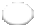 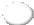 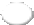 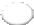 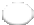 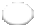 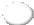 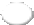 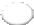 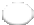 Job insecurity: Please indicate the degree to which you agree or disagree with the following statements in the context of the last monthStrongly disagree	DisagreeNeither agree ordisagree	Agree	Strongly agree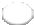 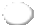 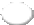 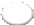 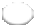 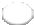 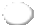 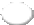 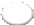 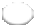 I am sure I can keep my job.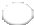 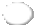 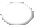 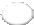 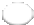 I think I might lose my job in the near future.Depression: Please mark how often you have felt this way during the last month.Occasionally or aRarely or none of the time (less than a week)Some or a little of the time (less than half of the month)moderate amount of time (half of the month)Often (more than half of the month)Most or all of the time (the whole month)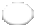 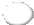 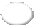 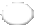 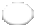 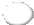 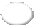 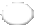 I did not feel like eating; my appetite was poor.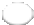 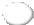 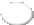 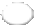 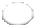 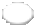 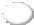 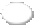 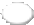 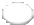 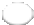 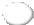 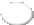 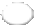 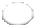 I felt I was just as good as other people.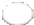 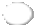 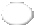 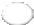 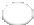 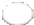 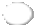 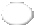 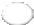 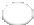 I felt depressed.	                                                                                                                       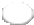 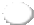 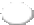 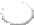 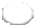 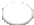 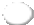 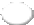 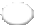 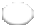 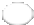 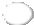 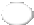 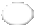 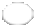 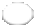 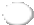 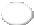 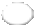 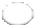 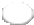 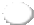 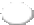 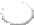 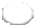 I felt hopeful about the future.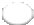 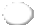 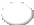 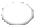 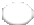 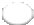 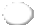 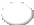 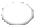 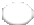 I felt fearful.	                                                                                                                       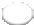 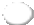 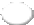 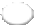 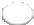 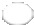 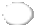 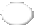 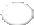 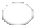 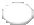 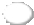 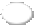 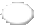 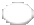 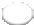 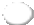 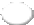 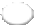 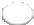 I was happy.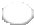 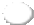 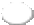 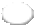 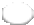 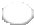 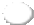 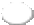 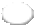 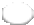 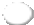 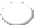 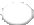 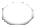 I felt lonely.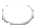 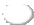 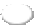 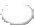 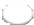 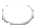 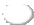 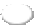 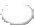 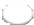 I enjoyed life.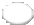 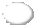 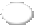 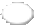 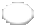 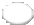 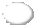 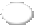 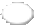 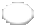 I felt sad.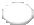 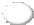 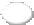 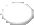 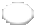 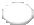 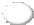 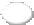 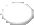 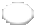 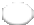 I could not get “going.” 